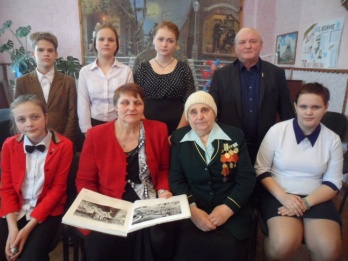 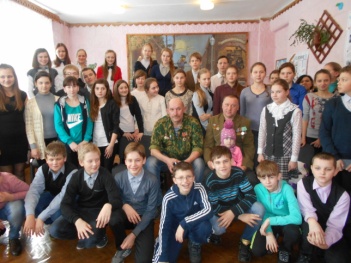 НАШ ДЕВИЗ: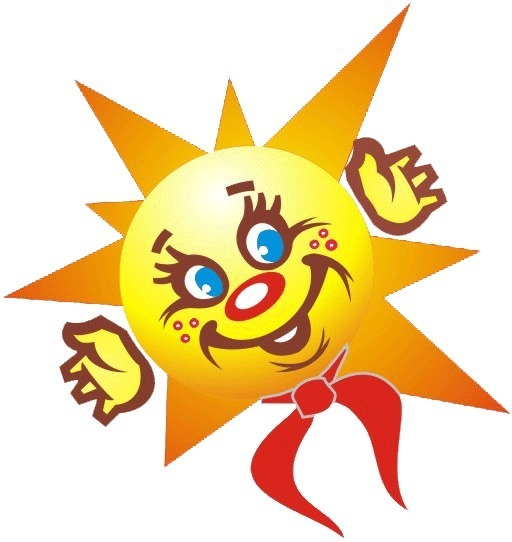 «ЗА РОДИНУ,       ДОБРОИ  СПРАВЕДЛИВОСТЬ»  ГИМНМы детское движение страныМы жить мечтаем дружно                                  и красиво!Хотим, чтоб в каждом уголке страны,Ребёнок каждый был всегда счастливым!ПРИПЕВ:Сегодня и всегда, как солнца яркий свет,Горячие сердца России шлют привет!Страну мира и добра мы вместе создадимВсе мысли и дела России посвятим,Страну мира и добра мы вместе создадим!Мы разные, как радуги цвета,Объединить мечтаем всю планету,Собравшись вместе, как одна семьяНа все вопросы мы найдём ответы.ПРИПЕВ:Сердца свои открыли мы для всех,Любовь свою России посвятили!В единстве наша сила и успех,Когда мы вместе, мы непобедимы!ПРИПЕВ:         ЭМБЛЕМА                          ГАЛСТУК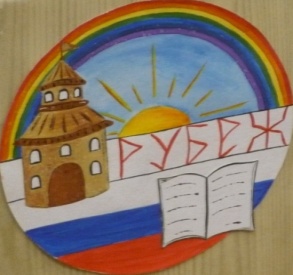 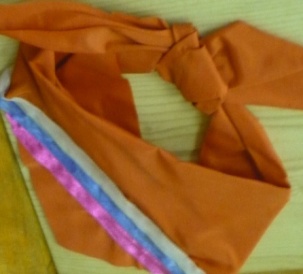 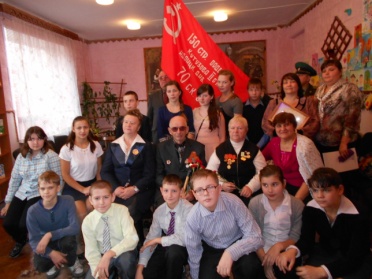 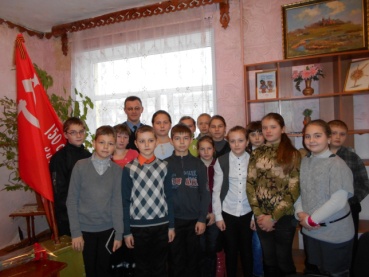 2000 – 2001 г.г. – 768  учащихся(город – 612, село – 156)2001 -  2002 г.г. – 976  учащихся(город – 768, село – 208)2002 – 2003 г.г. – 1 115 учащихся(город – 876, село – 239)2003 – 2004 г.г. – 1188 учащихся(город – 889, село – 299)2004 – 2005 г.г. – 1086 учащихся(город – 771  село – 315)2005 – 2006 г.г. – 1031 учащихся                                          (город – 680 ,    село – 351)
2006 – 2007 г.г. – 1114 учащихся
 (город – 672,  село – 442) 
2007 – 2008 г.г. – 1143 учащихся
(город – 811,  село – 332)
2008 – 2009 г.г. – 1130  учащихся (город – 799, село – 331)
2009 – 2010 г.г. – 1009 учащихся (город – 652, село – 357)2010 – 2011 г.г. – 662 учащихся(город – 368, село – 294)2011 – 2012 г.г. – 883 учащихся(город – 580, село – 303) 2012 – 2013 г.г. – 823 учащихся(город – 543, село – 280)2013 -2014 г.г. –  815 учащихся(город 834, село 281)2014 – 2015 г.г. – 490 учащихся(город 228, село – 262)2015 -2016 г.г. – 368 учащихся(город - 89, село – 279)2016 -2017 г.г. – 583 учащихся(город  - 273,  село – 310)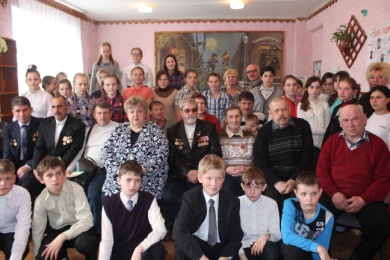 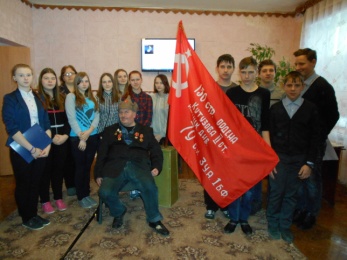 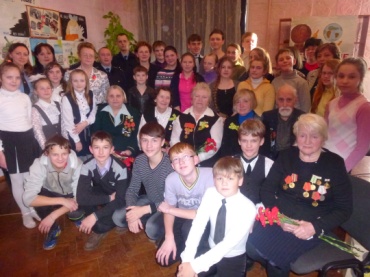 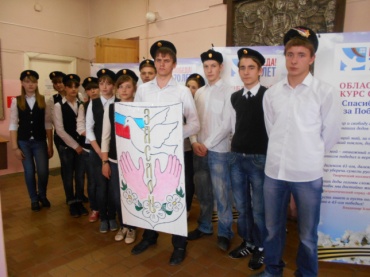 НАШИ  ЗАКОНЫЗАКОН ПРАВДЫЗАКОН ЗАБОТЫЗАКОН ЛЮБВИЗАКОН МИЛОСЕРДИЯЗАКОН ПАМЯТИЗАКОН УВАЖЕНИЯЗАКОН СВОБОДЫЗАКОН СМЕЛОСТИЗАКОН ЧЕСТИЗАКОН ДОБРАЛиновскаясредняя школаотряд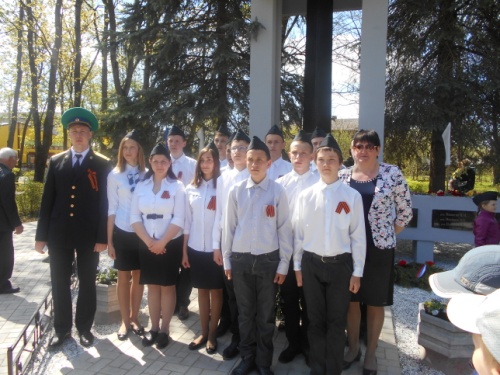 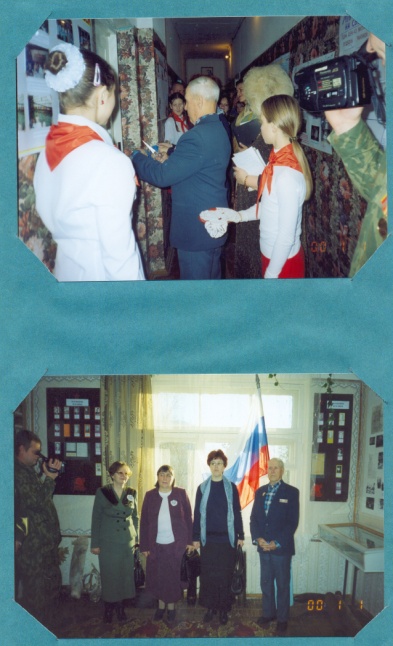 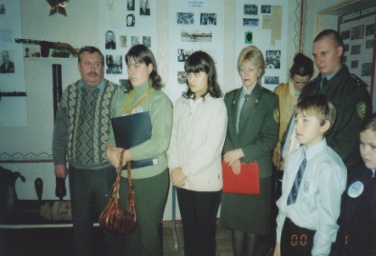 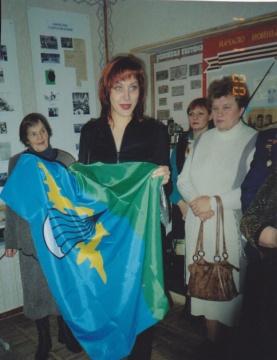 В 2005 г. открыта районнаяэкспериментальная площадка по проблемевоенно-патриотического воспитания2002-2005 г.г.
ОБУЧЕНИЕВ ГУ «ПСКОВСКИЙ  ОБЛАСТНОЙ  ЦЕНТРВОЕННО-ПАТРИОТИЧЕСКОГО  ВОСПИТАНИЯ МОЛОДЕЖИ     «ЗАЩИТА»
  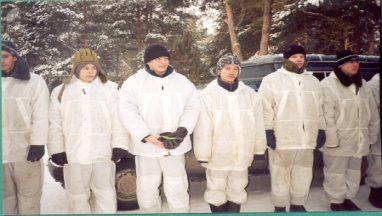 Дополнительное образование  получили:
Струпинов Вячеслав
Лепкинс Олег
Васильев Дмитрий
Куставаров Юрий
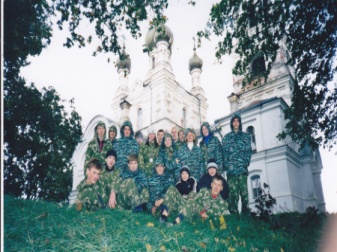 Чулков  Антон
Артемьев Павел
Тиханов Алексей
Артемьев Павел
Клачок Вадим
Вакер АртурА у храбрых отцов Не должно быть трусливых                 и робких    сыновей! Ибо они и сегодня должны отвечать                                                    за честь своих отцов.                                                                       Расул ГамзатовНАША  ЖИЗНЬЗА  ВРЕМЯ  СУЩЕСТВОВАНИЯОРГАНИЗАЦИИ ПРОВЕДЕНЫ: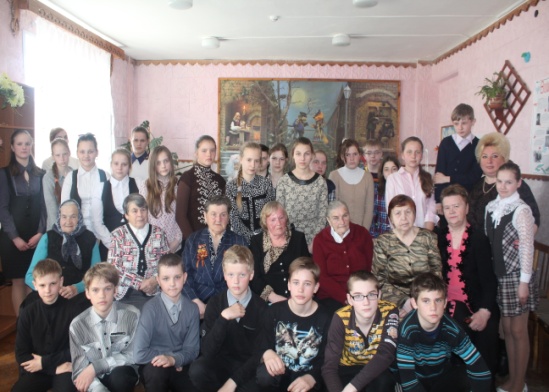     - ОТЧЕТНО-ВЫБОРНЫЕ   КОНФЕРЕНЦИЙ;-  СЛЕТЫ и СМОТРЫ-СТРОЯ И ПЕСНИ;- ВОЕНИЗИРОВАННЫЕ ИГРЫ «ЗАРНИЦА»;-  ДНИ ОТКРЫТЫХ ДВЕРЕЙ В ВОИНСКОЙ ЧАСТИ;- МЕЖДУНАРОДНЫЕ ФЕСТИВАЛИ             «РОССИЮ СТРОИТЬ МОЛОДЫМ!»АКЦИИ:- «ОБЕЛИСК У ДОРОГИ», - «ЗЕМНОЙ ПОКЛОН ВАМ, ВЕТЕРАНЫ»;- «ЖИВЫЕ ГОЛОСА ВЕТЕРАНОВ»;- «ЗЕМЛЯКИ НА СЛУЖБЕ»;- «АЛЛЕЯ ПАМЯТИ»;- «ГЕРОИ ОТЕЧЕСТВА – НАШИ ЗЕМЛЯКИ»;- «СОЛДАТСКИЙ ПЛАТОК»;- «ДЕТИ- ВЕТЕРАНАМ»;- «ЧИСТЫЙ МИР СВОИМИ РУКАМИ»;- «ДЕТИ- ДЕТЯМ»;УЧАСТИЕ В ОБЛАСТНОЙ АКЦИИ                     «ВОИНСКИЙ ПОДВИГ ГЛАЗАМИ ДЕТЕЙ»УЧАСТИЕ ВО ВСЕРОССИЙСКОМ ФЕСТИВАЛЕ                                        «ЮНОСТЬ РОССИИ» г. МОСКВА,КОНКУРСЫ СОЧИНЕНИЙ: - «ВОЙНА В  СУДЬБЕ МОЕЙ СЕМЬИ»;- «МЕДАЛИ В МОЕЙ СЕМЬЕ»;- «МОЯ БАБУШКА – ЛУЧШАЯ НА СВЕТЕ»;- «Я У ДЕДА ЛУЧШИЙ ДРУГ!»ЗВЕЗДНЫЕ ПОХОДЫ «А ПЕРЕД НАМИ СНОВА ОБЕЛИСКИ»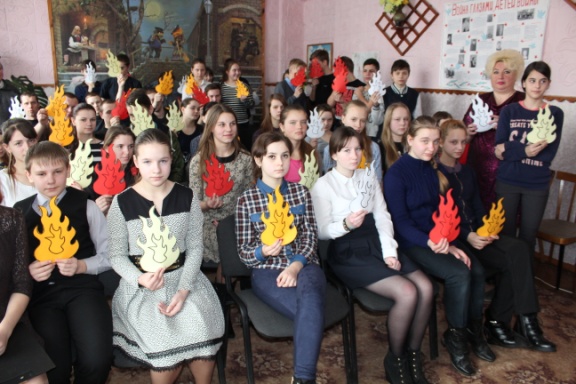 МБУ ДО Пыталовский районный Дом детского творчестваг. Пыталово, ул. Горького, д.14,Тел. 2-19-58Е-mail: ddtpitalovo@yandex.ru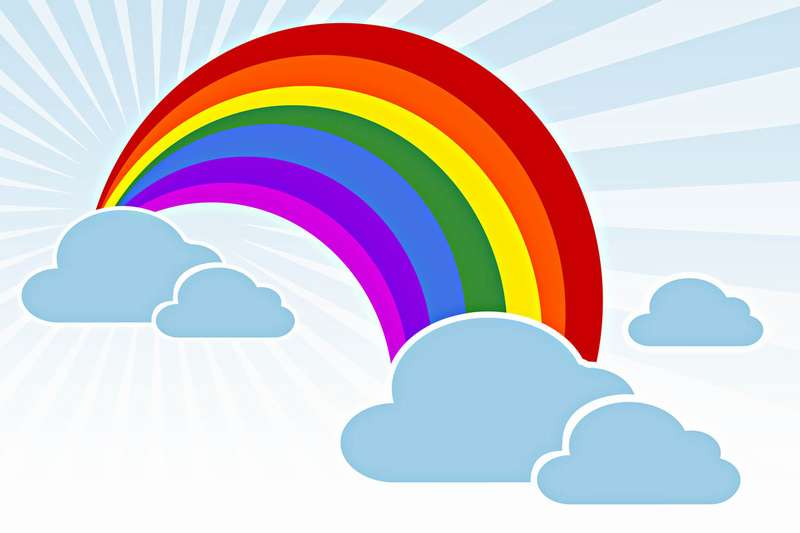 7 АПРЕЛЯ 2000 ГОДА  СОЗДАНАПЫТАЛОВСКАЯ РАЙОННАЯ  ОБЩЕСТВЕННАЯДЕТСКАЯ ОРГАНИЗАЦИЯ  «РУБЕЖ»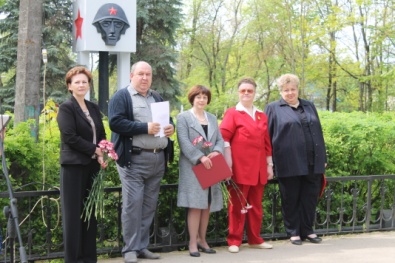 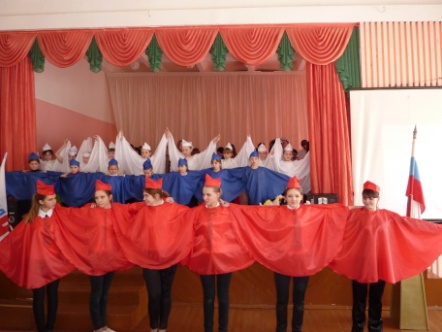 Мы хотим, чтоб на нашей планетеНикогда не печалились дети, Чтоб забыла планета Земля,Что такое вражда и война.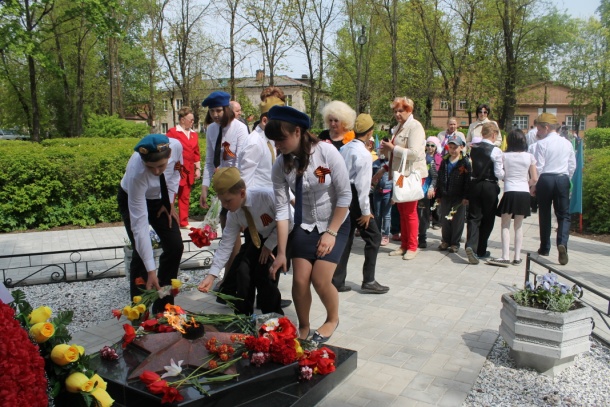 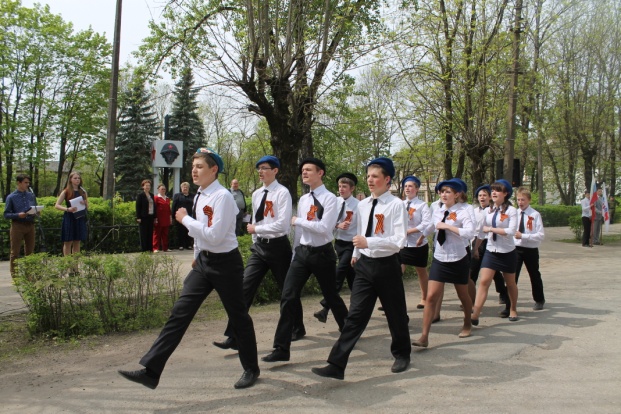 